Appendix A1: Party ownership question wording (Table 1)NBC 1991/2017: “When it comes to... dealing with the issue of sexual harassment... which party do you think would do a better job--the Democratic party, the Republican party, both about the same, or neither?” Quinnipiac 2017: “Which political party do you think can do a better job of handling sexual harassment, the Democratic party or the Republican party? Democratic Party, Republican Party, No Difference.” CNN 2018: “Do you think the (Republicans in Congress) or the (Democrats in Congress) would do a better job of dealing with each of the following issues and problems?” Sexual misconductAppendix A2: Survey Experiment (Figure 2) The experiment was approved by the [Redacted for Peer review] Institutional Review Board (#XXX) and was pre-registered on OSF (#[Redacted for Peer review]). We fielded the experiment to 1,724 participants provided by Lucid’s Fulcrum Exchange, “an automated marketplace that connects researchers with willing online research participants” (LUCID, 2018).  on Sept. 19, 2018. Per our pre-registration decisions, we exclude 106 participants for “speeding,” by completing the survey in less than 1/3 the median survey time; inclusion of these respondents does not alter the results. Table A2.1: Sample demographicsAppendix A2.2: Treatments: Controls: We’d like to ask you some questions about your attitudes in politics today. Please be as honest as possible. Basic information treatment: Supreme Court nominee faces sexual assault allegationAssociated Press, September 17, 2018WASHINGTON — President Trump’s bid to confirm Judge Brett M. Kavanaugh to the Supreme Court was thrown into uncertainty on Sunday as a woman came forward with explosive allegations that Mr. Kavanaugh sexually assaulted her when they were teenagers more than three decades ago.The woman, Christine Blasey Ford, 51, a research psychologist at Palo Alto University in Northern California, said the alleged incident happened the summer before Ford's junior year in high school at a small party. Ford, in an interview, said “I thought he might inadvertently kill me. He was trying to attack me and remove my clothing.” Ms. Ford is willing to testify before Congress, if asked. Denying the allegations, Supreme Court nominee Kavanaugh said Monday he would be willing to testify to Congress about Ford’s account. Party Information Treatment: Republicans and Democrats scramble to respond to sexual assault allegations against Supreme Court nominee Associated Press, September 17, 2018WASHINGTON — President Trump’s bid to confirm Judge Brett M. Kavanaugh to the Supreme Court was thrown into uncertainty on Sunday as a woman came forward with explosive allegations that Mr. Kavanaugh sexually assaulted her when they were teenagers more than three decades ago.Senate Republican leaders said they intend to move forward with voting on Kavanaugh. Unless more information comes to light, they see no reason to delay the vote, according to a person involved in the discussions.Senator Dianne Feinstein, the top Democrat on the Judiciary Committee, called the accusations “extremely serious” and said they “bear heavily on Judge Kavanaugh’s character.” Other Democrats have called for a delay in the hearings until a full investigation can be completed. The woman, Christine Blasey Ford, 51, a research psychologist at Palo Alto University in Northern California, said the alleged incident happened the summer before Ford's junior year in high school at a small party. Ford, in an interview, said “I thought he might inadvertently kill me. He was trying to attack me and remove my clothing.” Ms. Ford is willing to testify before Congress if asked. Denying the allegations, Supreme Court nominee Kavanaugh said Monday he would be willing to testify to Congress about Ford’s account. Table A2.3: Balance checksMultinomial logit. Standard errors in parentheses. ^ p<.10, * p<.05, ** p<.01, *** p<.001. Baseline category is the party information condition. A2.4: Examining prior knowledge of events among the experimental groupViews in Control Group of Party Ownership among those who had and had not heard of the Kavanaugh hearings A2.5: Effect of treatments among those who had not heard of Kavanaugh hearingsPost-hoc predicted probabilities from multinomial logit models, restricting the sample to those who had not heard of the Kavanaugh hearings. A2.6: Effect of party cues (vs control) by partisanship Appendix A2.7: Unexpected event during survey design: We use an “unexpected event during survey design” quasi-experiment (Muñoz, Falcó-Gimeno, and Hernández 2020) by taking  advantage of the fact that the CCES survey was in the field before and after the Kavanaugh hearings. We identify those individuals who took the survey before and after the Kavanaugh hearings. We dropped those respondents that took the survey during the Kavanaugh hearings. This produced a pre-Kavanaugh group (N=362), which is our control group (as they were not exposed to the party’s handling of the hearing before answering the survey) and a post-Kavanaugh group (N=184), which is our treatment group (as they were “treated” by the hearing prior to answering the questions). We use traditional balancing tests and find that the two groups are balanced on partisanship, income, and education but that gender is unevenly distributed across the two groups, so we control for gender in our models. The data is from a 1000-person sub-sample of the Cooperative Congressional Elections Study, purchased by [redacted for peer review] To examine how the party’s actions might shape issue ownership, we use this as the survey timing variable in a multinomial logistical regression model predicting both Republican Party ownership of sexual harassment policy and whether the Republican Party is better at punishing its members. Because the control group took the survey before the Kavanaugh hearings (and the parties’ handling of the issue), they are the baseline, compared with the treatment group (those who took the survey after the hearings). To ease interpretation, we present the post-hoc predicted probabilities of the share of respondents who selected Republicans or Democrats as better at handling the issue, by whether they took the survey before or after the Kavanaugh hearings (see Figure 2). 	The Kavanaugh hearings reduced the proportion of respondents who favored the Republican Party on sexual misconduct, both as a policy domain and in how they handle misconduct by their own leaders. As a consequence, Democrats extended their pre-Kavanaugh ownership advantage over Republicans on policy, from 21 to 28 points. The same pattern recurs for handling accusations against party leaders, growing the Democratic advantage from 22 point to 33 points. Kavanaugh Hearings and Party Ownership (Unexpected Event)Note: Post-hoc predicted probabilities from a multi-nominal logistic regression model. Table A2.7: Pre-post Kavanaugh Hearings & views of party ownershipMultinomial Logistic Regression. Standard errors in parentheses. ^ p<.10, * p<.05, ** p<.01, *** p<.001. Baseline party ID is Democrat. Baseline analysis category is “Both Parties” Appendix A3: Survey Data Compilation (Figure 3) Table A3.1: Survey data used in compiled analysis: All answers are scaled on a 0-1 scale and coded so that higher values indicate a stronger support for victims of sexual harassment or a view that sexual harassment is a more serious problem. Table A3.2: Partisanship and gender in views sexual harassmentStandard errors in parentheses. ^ p<.10, * p<.05, ** p<.01, *** p<.001. Multilevel model with clustered standard errors at the survey level. Figure A3.1: Republican and Democrat views of Sexual Misconduct: Note: Post-hoc predicted probabilities of values for Democrats and Republicans from above Appendix table.Figure A3.2: Difference between women’s and men’s views of Sexual Misconduct 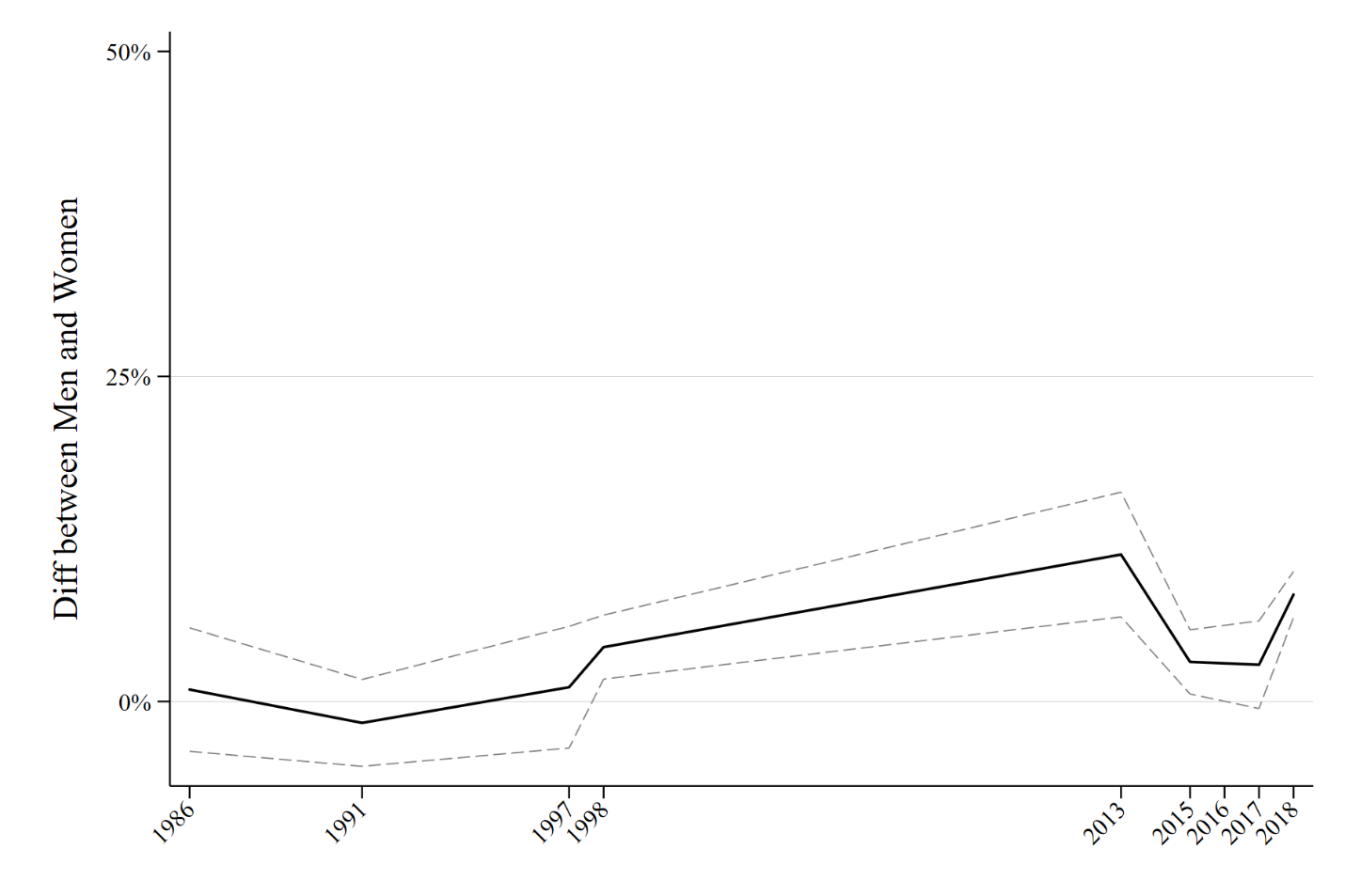 Figure A3.3: Republican and Democrat views of Sexual Misconduct within Genders 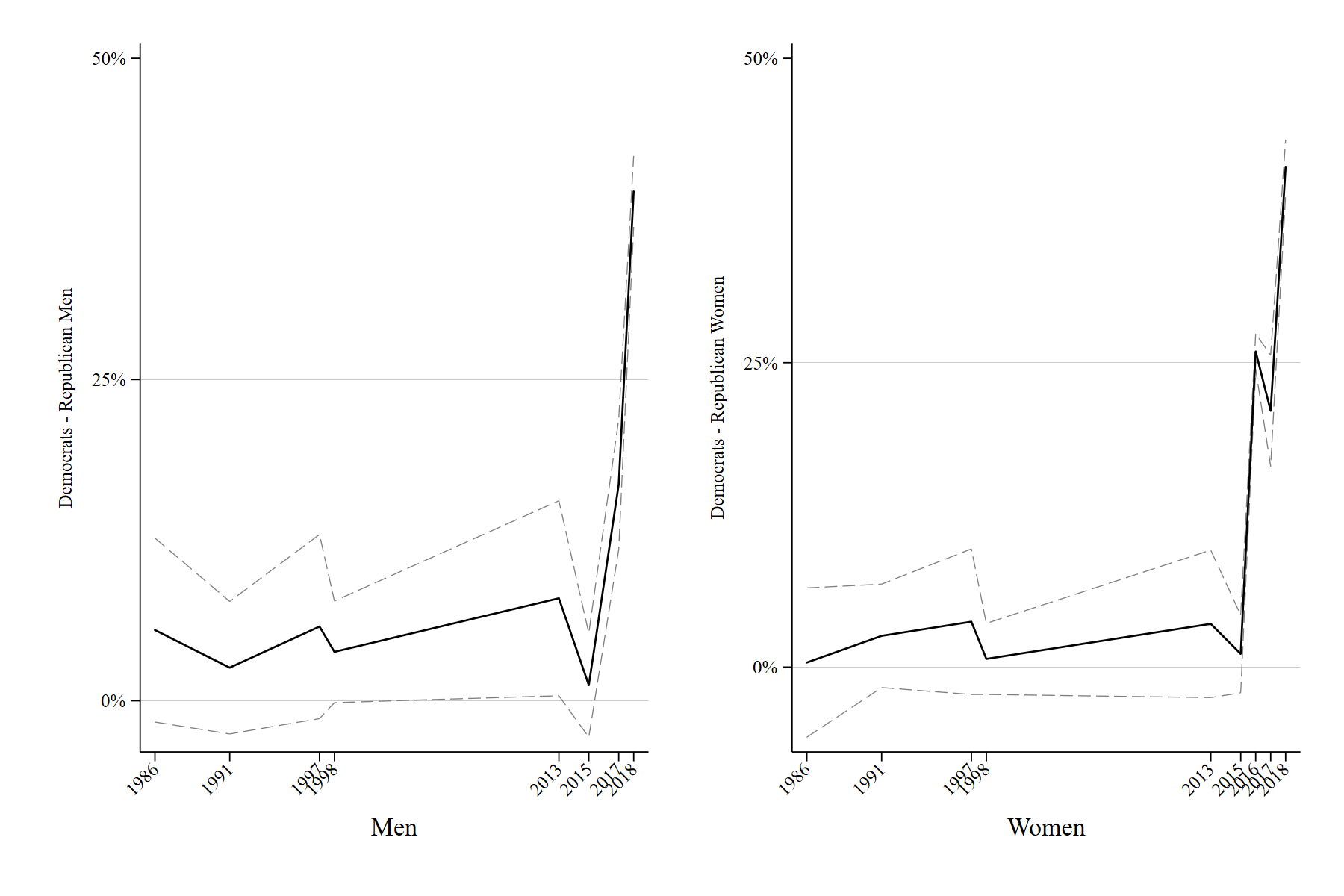 Figure A3.4: Men’s and Women’s views of Sexual Misconduct within Parties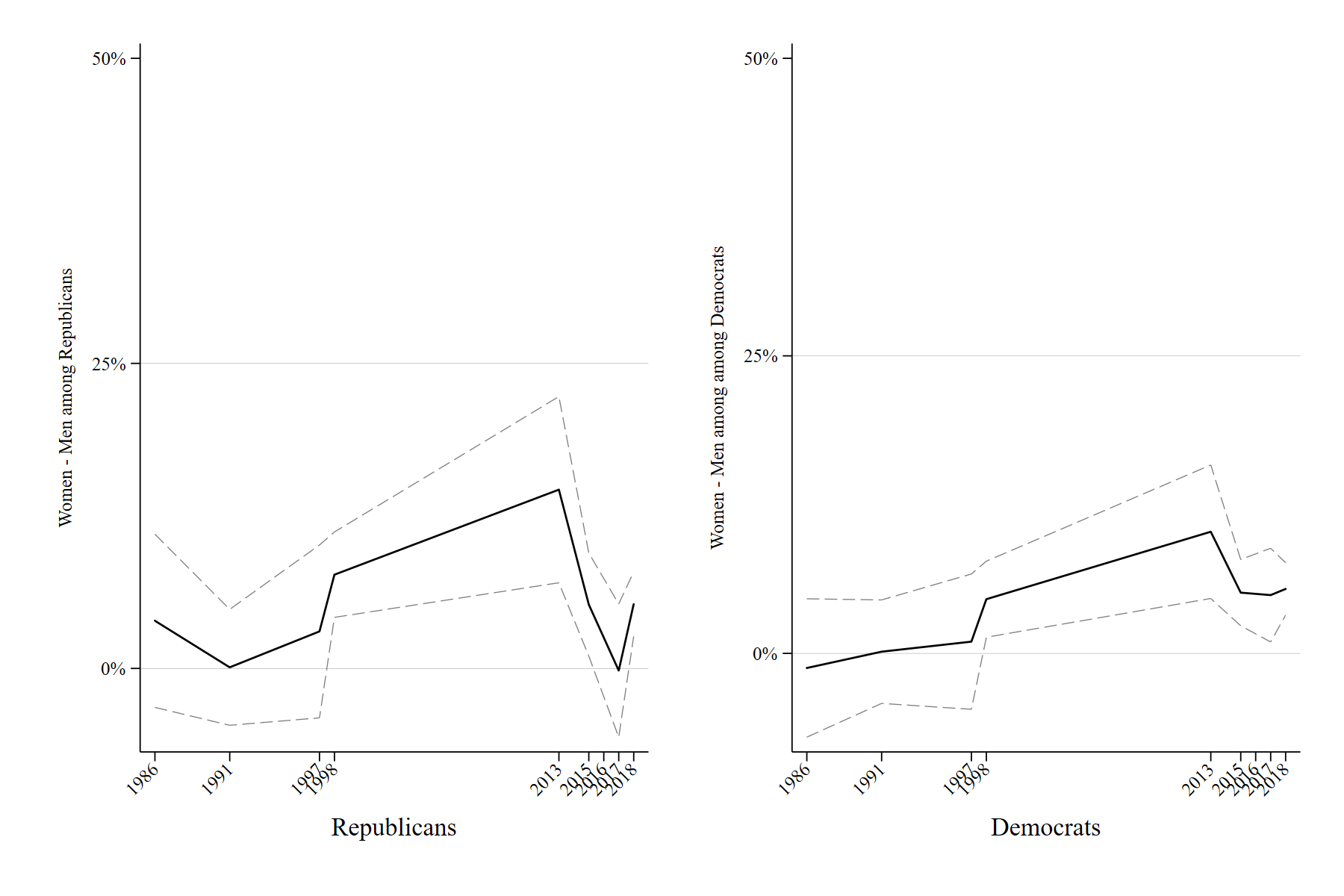 Appendix A4: MeToo and Party Affect (Figure 4) Figure A4.1: Affect towards the parties and views of MeToo 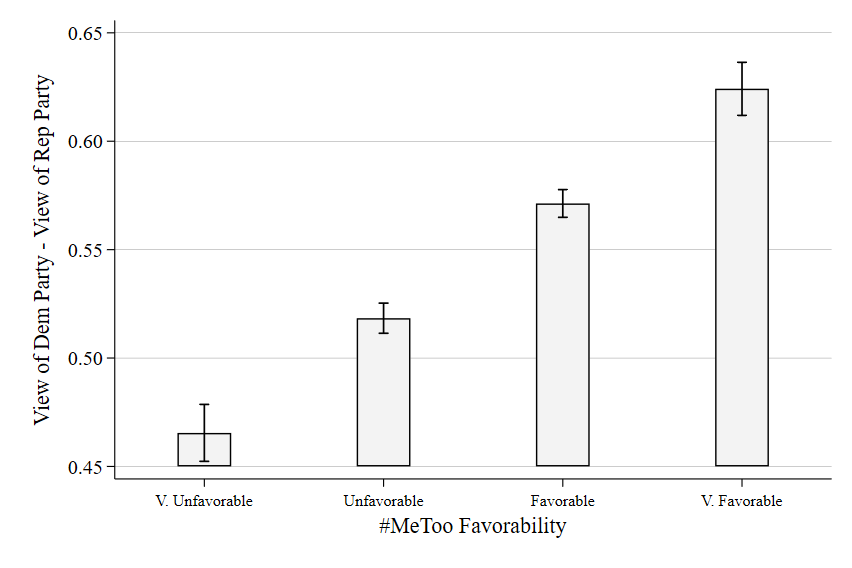 Post-hoc predicted probabilities from ordinary least squares regression models predicting affect towards Democratic Party minus affect towards Republican Party on a 0-1 scale with controls for party ID, gender, race, education, age, whether someone has children and is married, their employment status, income, sexism, racial resentment, and views of the country headed in the right or wrong direction.Table A4.1: Favorability of MeToo & PartiesStandard errors in parenthesesDependent variable: Views towards parties (Dem-Rep)^ p<.10, * p<.05, ** p<.01, *** p<.001Table A4.2: Favorability of MeToo & Dem and Rep Party favorabilityStandard errors in parenthesesDependent variable: favorability of Dems and Reps^ p<.10, * p<.05, ** p<.01, *** p<.001Figure A4.2: Affect towards Dems and Reps individually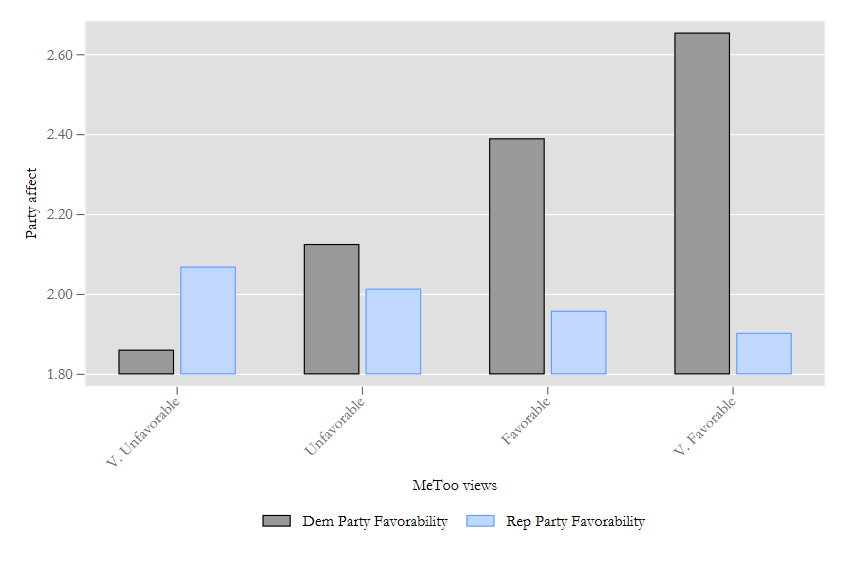 A4.3: C&S view of MeToo 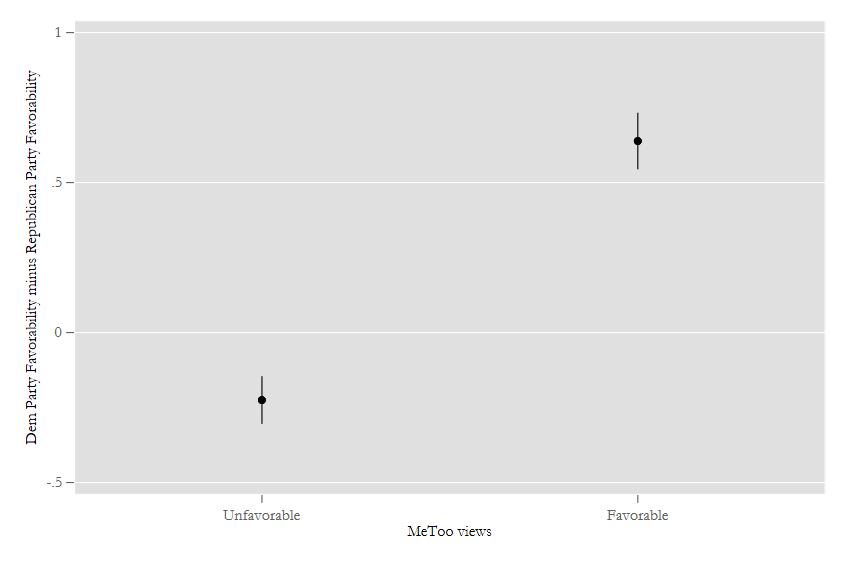 Like Carmine and Stimpson, we create a ‘net affect’ measure, which looks at those with strong positive and negative views of the issue (i.e., splitting the subject population into those who view the issue as important and those who do not) and examining the gaps in views of each party (without regard to the issue) in between these two groupsAppendix A5: Candidate MeToo Stance and vote intention (Figure 5)Data from Kaiser Family Foundation Poll: June 2018 Kaiser Health Tracking PollSurvey organization: Social Science Research SolutionsJune 11-20, 2018Sample: 1492 national adult telephone Downloaded from the Roper Center for Public Opinion Research Table A5.1: Vote for MeToo Candidate by party identification Candidate MeToo and voteStandard errors in parentheses. Dependent variable: Vote based on candidate MeToo stance. ^ p<.10, * p<.05, ** p<.01, *** p<.001Figure A5.1: Vote for MeToo Candidate by party identification, 3 point measure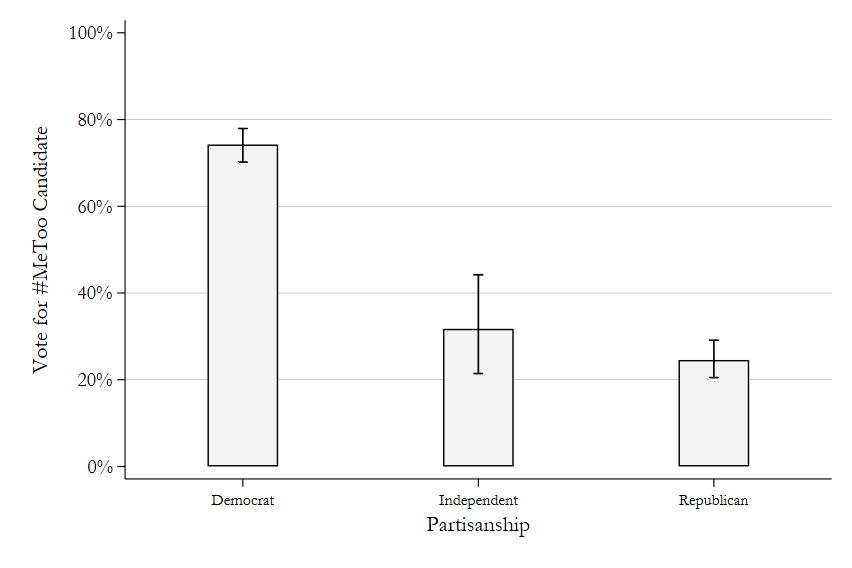 Appendix A6: Party Switching; Data for Progress survey data (Figure 6) Table A6.1 Favorability of MeToo & Party Switching by Party Standard errors in parentheses^ p<.10, * p<.05, ** p<.01, *** p<.001Female51%White70%Hispanic11%Col graduate40%IncomeMedian:  $45,000 to $49,999Party ID: Strong Dem24%Dem13%Lean Dem8%Independent14%Lean Rep9%Rep12%Strong Rep21%(1)(2)All ConditionsAll ConditionsControl Party Id - 7 pt-0.0451^-0.0389(0.0273)(0.0289)Women0.138(0.130)White-0.125(0.173)Hispanic0.0598(0.250)College Graduate-0.0196(0.140)Household Income0.0218*(0.0104)Constant0.146-0.0635(0.125)(0.202)Basic treatmentParty Id - 7 pt-0.0498^-0.0436(0.0272)(0.0287)Women0.0387(0.129)White-0.108(0.173)Hispanic0.213(0.244)College Graduate0.0596(0.139)Household Income0.0151(0.0103)Constant0.1800.0282(0.124)(0.201)Republicans OwnNeitherDemocrats OwnHad not heard20%62%18%Heard16%51%33%Republicans better at policyRepublicans better at policyRepublicans better at policyDemocrats better at policyDemocrats better at policyRepublicans better at punishing leadersRepublicans better at punishing leadersDemocrats better at punishing leadersDemocrats better at punishing leadersControlControlControl0.147***0.195***0.195***0.184***0.184***0.174***0.174***(0.0328)(0.0360)(0.0360)(0.0350)(0.0350)(0.0338)(0.0338)Basic treatmentBasic treatmentBasic treatment0.112***0.235***0.235***0.161***0.161***0.210***0.210***(0.0211)(0.0274)(0.0274)(0.0232)(0.0232)(0.0262)(0.0262)Party cues treatmentParty cues treatmentParty cues treatment0.0832***0.278***0.278***0.139***0.139***0.250***0.250***(0.0228)(0.0419)(0.0419)(0.0297)(0.0297)(0.0400)(0.0400)ObservationsObservationsObservations408408408408408408408Republicans better at policyDemocrats better at policyNStrong Democrats -0.00753*0.0538^234(0.00365)(0.0304)Democrats-0.0159*0.0694^128(0.00746)(0.0377)Lean Dem-0.0290*0.0761^88(0.0138)(0.0394)Independent-0.0454*0.0689*125(0.0227)(0.0339)Lean Rep-0.0605^0.0516*91(0.0327)(0.0242)Republican-0.0699^0.0325*119(0.0407)(0.0149)Strong Republican-0.07100.0178*221(0.0438)(0.00811)Observations10031003(1)(2)(3)(4)Which party is better at policyWhich party is better at punishing membersWhich party is better at policyWhich party is better at punishing members-1 (Democrats better) Post Kavanaugh-0.369^-0.168(0.220)(0.239)Independent-2.569***-2.999***-2.931***-3.157***(0.314)(0.353)(0.438)(0.478)Republican-1.339***-1.712***-1.470***-2.014***(0.238)(0.260)(0.310)(0.339)Gender-0.0696-0.1000-0.0670-0.104(0.216)(0.235)(0.216)(0.235)Post Kavanaugh=1-0.690^-0.628(0.366)(0.410)Post Kavanaugh=1 # Independent0.8070.434(0.632)(0.710)Post Kavanaugh=1 # Republican0.3380.766(0.481)(0.526)Constant1.467***1.804***1.589***1.979***(0.237)(0.262)(0.268)(0.302)1 (Republicans better) Post Kavanaugh-0.729**-0.531*(0.256)(0.248)Independent1.820***2.138***1.489**1.893***(0.448)(0.485)(0.514)(0.566)Republican1.029*1.316**0.7980.916(0.454)(0.484)(0.520)(0.559)Gender-0.573*-0.909***-0.568*-0.915***(0.253)(0.249)(0.253)(0.249)Post Kavanaugh=1-1.667-1.533(1.127)(1.159)Post Kavanaugh=1 # Independent1.1390.922(1.178)(1.210)Post Kavanaugh=1 # Republican0.9231.288(1.195)(1.213)Constant-1.249**-1.010*-1.015*-0.724(0.439)(0.473)(0.480)(0.527)Observations563564563564YearSurveyQuestion1986Time MagazineHow much of a problem is sexual harassment?1991Minnesota Crime and Sexual Offenders PollHow serious is sexual assault of an issue?Women are to blame for rape1991Newsweek Sexual harassment PollIs it harassment when: boss asks for sexboss asks on dateboss fondles employeeboss makes sexual jokesdisplays sexual pictures at worksexual remarks on street1997TimeCNNYankelovich Partners PollHow much of a problem is sexual harassment?1998TimeCNN 1998How much of a problem is sexual harassment?1998Yankelovich-Time-CNN Poll Iraq & Sexual harassmentIs sexual harassment of women in the workplace a problem?Is it harassment when: boss asks for sexboss makes sexual remarks boss flirtsboss makes sexual jokesboss puts arms around woman1998Yankelovich-Time-CNN Feminism PollIs sexual harassment of women a problem?2013Pew 2013How important is the issue of sexual assault in the military? 2015Post-Kaiser Feminism SurveyGov't priority: sexual harassmentGov't priority: domestic vio. & sexual assault2015PRRI Millennials, Sexuality, and Reproductive Health SurveyHow common is sexual harassment in:Middle schoolHigh schoolCollegeWorkplaceDo middle schools/high schools/college/workplaces do enough to address sexual assault?2017CNN 2017How much of a problem is sexual harassment?2017Associate Press 2017How important are each of the following issues to you personally? (sexual misconduct) Do you think news organizations are giving too much coverage, too little coverage or about the right amount of coverage to each of the following? A. The accusations of sexual misconduct against people in Hollywood and media organizationsB. The accusations of sexual misconduct against politiciansHow serious a problem would you say sexual misconduct is at each of the following places?A. Hollywood and the entertainment industryB. The federal governmentC. Your state government Do you think the following are doing too much, too little or the right amount to address the problem of sexual misconduct?A. Hollywood and the entertainment industryB. The federal governmentC. Your state government2018CNN 2018How much of a problem is sexual harassment?2018PRRI Abortion and 2018Bigger problem - sexual harassment or false reports2018ABC 2018How much of a problem is sexual harassment?Party x YearGender x YearDemocrat0.028(0.023)Democrat0.194***(0.004)year 1991-0.0150.004(0.156)(0.157)year 19970.0470.054(0.181)(0.182)year 19980.0250.011(0.147)(0.148)year 20130.2250.177(0.181)(0.182)year 20150.1520.111(0.180)(0.181)year 20160.0370.181(0.180)(0.181)year 20170.1030.179(0.157)(0.157)year 2018-0.0070.157(0.143)(0.144)Democrat # year 1991-0.008(0.029)Democrat # year 19970.017(0.033)Democrat # year 1998-0.006(0.026)Democrat # year 20130.031(0.034)Democrat # year 2015-0.016(0.027)Democrat # year 20160.231***(0.025)Democrat # year 20170.159***(0.029)Democrat # year 20180.377***(0.025)Gender0.047***(0.005)Gender0.009(0.024)Gender # year 1991-0.026(0.030)Gender # year 19970.002(0.034)Gender # year 19980.033(0.027)Gender # year 20130.104**(0.034)Gender # year 20150.021(0.027)Gender # year 20160.000(.)Gender # year 20170.019(0.030)Gender # year 20180.073**(0.026)Constant0.472***0.402**(0.128)(0.129)lns1_1_1Constant-2.067***-2.061***(0.178)(0.178)lnsig_eConstant-1.286***-1.251***(0.005)(0.005)Observations1752217522Favorability of Dems - RepsFavorability of #MeToo0.32***(0.02)Gender=1-0.03(0.04)pid7-0.43***(0.01)race-0.01(0.01)educ4-0.01(0.02)age50.03(0.02)child180.06(0.05)Married0.02(0.04)Employed part or full time0.03(0.04)Income-0.01(0.01)Direction of country-0.60***(0.03)racism-0.19***(0.02)Constant2.54***(0.17)Observations2535R20.85Favorability of Democratic PartyFavorability of Republican PartyFavorability of #MeToo0.29***-0.10***(0.02)(0.02)Gender=10.020.10***(0.03)(0.02)Party ID=2-0.74***0.23***(0.03)(0.03)Party ID=3-0.98***0.86***(0.04)(0.04)race0.010.01(0.01)(0.01)educ4-0.03*-0.01(0.01)(0.01)age50.01-0.02(0.01)(0.01)child18-0.03-0.09*(0.04)(0.03)Married-0.04-0.05^(0.03)(0.03)Employed part or full time-0.01-0.05^(0.03)(0.03)Income-0.01*-0.00(0.00)(0.00)Direction of country-0.28***0.45***(0.02)(0.02)racism-0.11***0.16***(0.02)(0.02)Constant3.02***0.92***(0.12)(0.12)Observations24082399R20.750.74Vote based on candidate MeToo stanceParty ID=2-0.467*(0.218)Party ID=3-1.981***(0.301)Party ID=4-2.155***(0.245)Party ID=5-2.416***(0.197)Gender=10.365*(0.150)Married-0.0453(0.161)Employed-0.280^(0.158)Education0.149(0.0923)Race - White0.190(0.190)Income-0.0149(0.0367)Constant0.635^(0.345)Observations1000People who have switched to the Democratic PartyPeople who have switched to the Republican PartyFavorability of #MeToo0.205*-0.422***(0.103)(0.0874)Gender=1-0.361*0.0553(0.140)(0.131)pid70.177***0.0669(0.0484)(0.0458)race-0.146*0.0513(0.0703)(0.0510)Education0.125-0.200**(0.0808)(0.0754)Age0.03240.216**(0.0685)(0.0787)Child under 18-0.157-0.222(0.194)(0.189)Married0.0884-0.0860(0.160)(0.151)Employed part or full time0.08950.0248(0.155)(0.141)Income0.03780.0324(0.0248)(0.0227)Direction of country-1.539***0.815***(0.186)(0.106)Racial resentment-0.265**0.184*(0.0984)(0.0907)Constant-0.703-3.778***(0.707)(0.648)Observations25582558Pseudo R20.15900.2470